Муниципальное бюджетное образовательное учреждение«Детский сад №49 «Улыбка» Рубцовск Алтайский крайСеминар - практикумдля педагогов«Знакомство с нетрадиционными техниками рисования и их роль в развитии детей дошкольного возраста»Разработал: Воспитатель Анищенко Любовь Андреевна 1 категорияРубцовск 2014Цель: Раскрыть значение нетрадиционных приёмов изодеятельности в работе с дошкольниками для развития воображения, творческого мышления и творческой активности.Показать актуальность нетрадиционной техники рисования в детском саду. Познакомить педагогов с многообразием нетрадиционных техник рисования.Цитаты.«…Чем больше мастерства в детской руке, тем умнее ребенок».«Детство – важный период человеческой жизни, не подготовка к будущей жизни, а настоящая, яркая, самобытная, неповторимая жизнь. И от того, как прошло детство, кто вёл ребёнка за руку в детские годы, что вошло в его разум и сердце из окружающего мира, - от этого в решающей степени зависит, каким человеком станет сегодняшний малыш».(В.А. Сухомлинский)В одном мгновении видеть вечность,
Огромный мир - в зерне песка,
В единой горсти - бесконечность
И небо - в чашечке цветка.
Уильям БлейкВступительное слово.Формирование творческой личности – одна из важных задач педагогической теории и практики на современном этапе. Эффективней начинается её развитие с дошкольного возраста. Как говорил В.А. Сухомлинский: “Истоки способностей и дарования детей на кончиках пальцев. От пальцев, образно говоря, идут тончайшие нити-ручейки, которые питает источник творческой мысли. Другими словами, чем больше мастерства в детской руке, тем умнее ребёнок”. Как утверждают многие педагоги - все дети талантливы. Поэтому необходимо, вовремя заметить, почувствовать эти таланты и постараться, как можно раньше дать возможность детям проявить их на практике, в реальной жизни.Дошкольник в своём эстетическом развитии проходит путь от элементарного наглядно- чувственного впечатления до создания оригинального образа (композиции) адекватными изобразительно – выразительными средствами. Таким образом, необходимо создавать базу для его творчества. Чем больше ребёнок видит, слышит, переживает, тем значительнее и продуктивнее, станет деятельность его воображения.Наш детский сад работает по программе В. И. Логиновой «Детство». В этой программе больше внимания уделяется обучению детей традиционным методам и приёмам рисования. Следовательно, у детей на недостаточном уровне развито мышление, творчество, воображение, умение использовать нетрадиционные средства рисования. Дети в неполной мере могут выразить свои эмоции, и чувства в рисунке. (Это видно в ходе наблюдений, бесед с детьми). Чтобы повысить результативность работы с детьми по разделу изобразительное искусство и художественная деятельность, я решила использовать в своей работе различные нетрадиционные техники рисования.Термин «нетрадиционный» подразумевает использование материалов, инструментов, способов рисования, которые не являются общепринятыми, традиционными, широко известными.В процессе нетрадиционного рисования ребёнок всесторонне развивается.Такие занятия не утомляют дошкольников, у детей сохраняется высокая активность, работоспособность на протяжении всего времени, отведенного на выполнение задания. Нетрадиционные техники позволяют педагогу осуществлять индивидуальный подход к детям, учитывать их желание, интерес. Их использование способствует интеллектуальному развитию ребенка, коррекции психических процессов и личностной сферы дошкольников.Многие виды нетрадиционного рисования,  способствуют повышению уровня развития зрительно-моторной координации (например, рисование по стеклу, роспись ткани, рисование мелом по бархатной бумаге и т.д.).     	Координации мелкой моторики пальцев рук, способствует, например, такая нетрадиционная техника изображения, как рисование по клейстеру руками.      Эта и другие техники требуют точности быстроты движений, терпения, усидчивости, развивается творчество, мышление, воображение память. Работа с нетрадиционными техниками изображения стимулирует положительную мотивацию, вызывает радостное настроение, снимает страх перед процессом рисования, является важнейшим средством эстетического воспитания.В этом направлении я работаю уже несколько лет и могу с уверенностью сказать, что именно нетрадиционное рисование в большей степени способствует развитию у детей творчества и воображения, а также повышает уровень изобразительных навыков и умений детей. Это видно по результатам диагностики.Рисование необычными материалами и оригинальными техниками позволяют детям ощутить незабываемые положительные эмоции. А по эмоциям можно судить о том, что в данный момент творится у ребёнка на душе, какое у него настроение, что его радует, а что огорчает.Как известно, дети часто копируют предлагаемый им образец.Нетрадиционные техники рисования позволяют избежать этого, так как педагог вместо готового образца демонстрирует лишь способ действия с нетрадиционными материалами, инструментами. Это дает толчок к проявлению самостоятельности, инициативы, выражения индивидуальности. Применяя и комбинируя разные способы изображения в одном рисунке, дошкольники учатся думать, самостоятельно решать, какую технику использовать, чтобы тот или иной образ получился выразительным. Работа с нетрадиционной техникой изображения стимулирует положительную мотивацию у ребенка, вызывает радостное настроение, снимает страх перед процессом рисования.В  своей работе я использую пособие  Г. Н. Давыдовой «Техника нетрадиционного рисования» и другие методические источники.Для занятий я стараюсь приготовить красивые и разнообразные материалы, предоставляю детям возможность выбора средств изображения.  Необычное начало работы, применение игровых приемов   – все это помогает  не допустить в детскую изобразительную деятельность однообразие и скуку, обеспечивает живость и непосредственность детского восприятия и деятельности.Цель моей работы – создать педагогические условия для развития творческого воображения детей через использование нетрадиционных техник и приемов рисования.Изучив работы различных авторов, я нашла очень много интересных идей и поставила перед собой следующие задачи:Задачи в работе с детьми:Сформировать у детей технические навыки рисования.Познакомить детей с различными нетрадиционными техниками рисования.Научить создавать свой неповторимый образ, используя различные техники рисования.Работа проводится в соответствии с перспективным планом. Занятия по обучению детей нетрадиционным техникам рисования проводятся с детьми 2 раза в месяц и являются дополнением к основным занятиям по программе «Детство»Методов и приёмов нетрадиционного рисования очень много, я хочу познакомить вас с некоторыми из них. Такие методы и приёмы помогут интересно организовать творческий процесс на занятиях изобразительной деятельностью.1. Печать от рукиСпособ получения изображения: ребёнок опускает в гуашь ладошку (всю кисть) или окрашивает её с помощью кисточки и делает отпечаток на бумаге. Рисуют и правой и левой руками, окрашенными разными цветами.2. Использование печаткиРебёнок прижимает печатку к штемпельной подушке с краской и наносит оттиск на бумагу. Для получения другого цвета меняются и мисочка и печатка.3. Рисование пёрышкомПёрышки различного размера опускаются в гуашь, проводится пером по листу. Для получения изображения разного цвета и размера пёрышки меняются4. Рисование пальцем.Ребёнок опускает в гуашь пальчик и наносит точки, пятнышки на бумагу. На каждый пальчик набирается краска разного цвета.5. Монотипия.Ребенок складывает лист бумаги вдвое и на одной его половине рисует половину изображаемого предмета (предметы выбираются симметричные). После рисования каждой части предмета, пока не высохла краска, лист снова складывается пополам для получения отпечатка. Затем изображение можно украсить, также складывая лист после рисования нескольких украшений.6. Рисование по трафарету тампоном.Ребенок прикладывает трафарет к бумаге, обмакивает поролон в краску и примакивает поролон по трафарету, затем аккуратно убирает трафарет, если необходимо повторяет процедуру после высыхания краски.7. Рисование методом тычка.Для этого метода достаточно взять любой подходящий предмет, например ватную палочку. Опускаем ватную палочку в краску и точным движением сверху вниз  делаем тычки по альбомному листу. Палочка будет оставлять четкий отпечаток. Форма отпечатка будет зависеть от того, какой формы  был выбран предмет для тычка.8. Кляксография.В основе этой техники рисования лежит обычная клякса.  В процессе рисования сначала получают спонтанные изображения. Затем ребенок дорисовывает детали, чтобы придать законченность и сходство с реальным образом. Оказывается, клякса может быть и способом рисования, за который никто не будет ругать, а, наоборот, еще  и похвалят.9. Набрызг.Ребенок набирает краску на зубную щётку и ударяет ею о картон, который держит над бумагой. Краска разбрызгивается на бумагу.10. Граттаж.Ребёнок натирает свечой лист так, чтобы он весь был покрыт слоем воска. Затем на него наносится тушь с жидким мылом После высыхания палочкой процарапывается рисунок. Граттаж может быть цветным и чёрно – белым, это зависит от того, какая тушь нанесена на лист.11. Рисование мыльными пузырями.Опустить трубочку в смесь (гуашь, мыло, вода) и подуть так, что бы получились мыльные пузыри. Чистый лист бумаги прикасать к пузырям, как бы перенося их на бумагу. Получаются интересные отпечатки, можно дорисовать детали.12. Рисование мятой бумагой
Таким способом, например можно нарисовать стволы деревьев. Для этого смять тонкий лист бумаги, обмакнуть его в краску и, осторожно примакивая нарисовать крону деревьев. Таким же способом можно нарисовать траву, небо, снег.13. Вместо кисти – дырокол.На листе бумаги сделать несколько отверстий дыроколом в произвольном порядке. Покажите, как можно получить симметричные дырочки, сложив лист в несколько раз. Наклеить проколотый лист на цветную бумагу с помощью разноцветных карандашей можно завершить картину с помощью цветных карандашей.11. Ниткография.Способ получения изображения: опускаем нитки в краску, что бы они пропитались, концы нитки при этом должны оставаться сухими. Укладываем нитку на листе бумаги в произвольном порядке, сверху накрываем чистым листом бумаги, концы нитки должны быть видны. Потянуть за концы нитку, одновременно прижимая верхний лист бумаги. Дорисовать необходимые элементы. После освоения этой техники с использованием одной нитки можно усложнять работу и использовать две и более нити.На этом необычном и очень интересном приёме я хочу остановиться и рассказать о нём более подробно. Сейчас мы все вместе попробуем нарисовать с помощью нитей.Для этого нам потребуются:два альбомных листа;тушь или жидко разведенная гуашь;тарелочки для красок;пластмассовые ложечки;ниточки средней толщины;тканевые и бумажные салфеточки Приступаем к работе:1. Наливаем краску разных цветов в тарелочки. 2. Опускаем ниточку в тарелочку с помощью ложечки и отжимаем ее, придерживая другой конец нитки в руке. 3. Выкладываем на лист бумаги изображение из нитки, а другой конец оставляем свободным. 4. Так повторить столько раз, сколько цветов вы хотите нарисовать, укладывая ниточки аккуратно на листе бумаги. Выкладывать изображения из ниточек надо быстро, чтобы не высохла краска.5. Взять чистый лист бумаги и наложить на лист с изображением, слегка придерживая рукой. 6. Собрать в руку все концы ниточек и, придерживая верхний лист бумаги, резко выдернуть нитки.7. По желанию дорисовать, приклеить детали (листочки, вазочку и  т.п.) или вырезать изображения, нанесённые с помощью нити и составить из них композицию.Каждая из этих техник - это маленькая игра. Их использование позволяет детям чувствовать себя раскованнее, смелее, непосредственнее, развивает воображение, дает полную свободу для самовыражения.Каждая из этих техник - это маленькая игра. Их использование позволяет детям чувствовать себя раскованнее, смелее, непосредственнее.Такие занятия сохраняют психическое равновесие, дают возможность безопасному выходу эмоций, при этом ребенок имеет возможность реализовать свой творческий потенциал, творить так, как хочется именно ему, быть свободным от любого давления, навязывания чужого мнения.Так же укрепляется вера ребенка в собственные силы, развивается индивидуальность, автономность.Самое главное – дети любят и с нетерпением ждут занятий. И это большое счастье, когда видишь сияющие детские глаза и знаешь, что приносишь радость и счастье в детские сердца!Пробуйте, и у вас обязательно всё получится!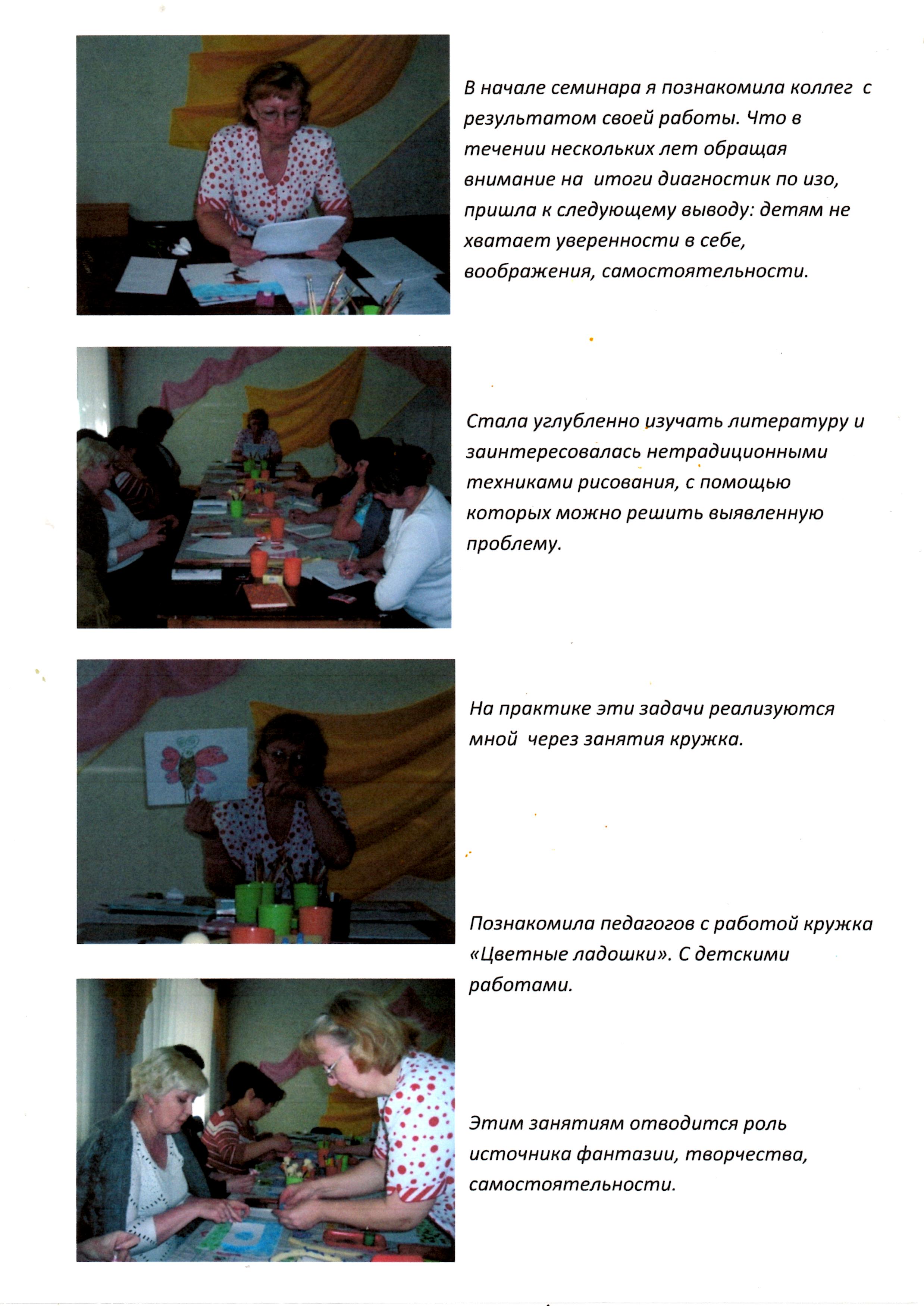 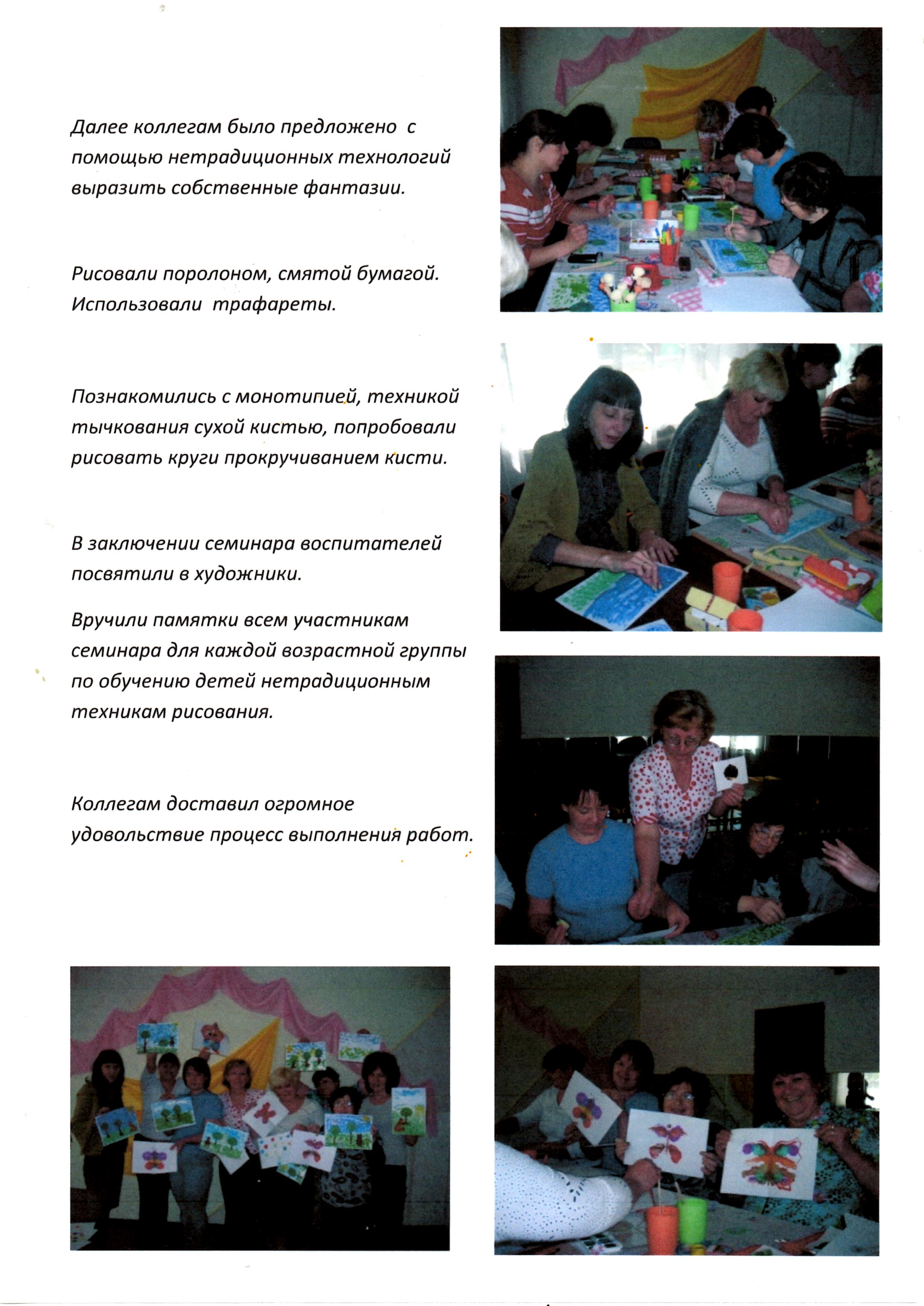 